Departamento de EducaciónSubsecretaría de Asuntos Académicos y ProgramáticosPrograma de Estudios SocialesTarea: Causas y efectos del calentamiento globalDécimo Grado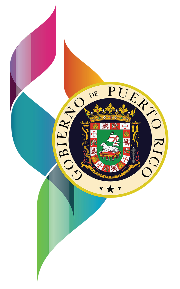 Objetivo: Luego de evaluar el documento informativo creado por la NOAA (National Oceanic and Atmospheric Administration), el estudiante describirá rasgos importantes del ambiente geográfico de Puerto Rico que se verán impactadas por el cambio climático e identificará posibles soluciones para enfrentarlos y darlos a conocer. Estándar: Persona Lugar y ambienteExpectativas e indicadores: 10 PLA 1.2 Utiliza diversas fuentes de información para describir los rasgos sobresalientes del ambiente geográfico de Puerto Rico y sus municipios.		10 PLA 3.1 Expone, mediante carteles, presentaciones u otro medio gráfico, como los eventos climáticos que afectaron o podrían afectar a la sociedad puertorriqueñaInstrucciones: Luego de evaluar la información presentada en el hipervínculo que aparece luego de estas instrucciones, continúa con los ejercicios que le siguen.https://issuu.com/adaptacioncambioclimaticopr/docs/indicadores_sobre_cambio_clim_tico_agosto_2022.ppt Identifica los indicadores del cambio climático para Puerto Rico (5 pts) Temperatura Precipitación Acidificación y temperatura superficial del océano Aumento en el nivel del mar Ciclones tropicales¿Cuál es la relación directa entre el calentamiento global y el ser humano? (2pts)El ser humano ha aumentado la producción de gases de invernadero, los cuales son responsables del calentamiento global.¿Qué cosas se pueden hacer en Puerto Rico para enfrentar el calentamiento global? Menciona al menos dos. (4pts)Preparase para los huracanes con suministros de agua y tomar medidas para la falta de electricidad en este escenario.Tomar medidas ante la ola de calor como la hidratación Mediante una pancarta haz una propaganda para motivar a los puertorriqueños a prepararse para enfrentar el cambio climático. Debe apreciarse el mensaje de forma contundente y ver la creatividad en la manera de expresar el mensaje. (10pts)¿Cuál es el impacto del cambio climático en las temperaturas de Puerto Rico? Menciona al menos un ejemplo. (2pts)Aumento en las temperaturas que a su vez afectan la salud y aumenta el consumo de energía por el uso de acondicionadores de aire.Completa la siguiente tabla con la información presentada en el hipervínculo. Menciona al menos una posible solución por efecto del cambio climático. (5pts)Efectos del cambio climático y posibles solucionesCriterios de evaluación54321ObservacionesEl mensaje expresado es claro y convincente. El trabajo es originalTotalEfectos del cambio ClimáticoPosibles solucionesTemperaturas AltasEl estudiante puede identificar cualquiera de las que se encuentran en el documentoVariación en los patrones de precipitaciónEl estudiante puede identificar cualquiera de las que se encuentran en el documentoCambio en las temperaturas del océanoEl estudiante puede identificar cualquiera de las que se encuentran en el documentoAumento en el nivel del marEl estudiante puede identificar cualquiera de las que se encuentran en el documentoCiclones tropicales más fuertesEl estudiante puede identificar cualquiera de las que se encuentran en el documento